Szkoła Muzyczna I stopnia  w Starym Sączu                            serdecznie zaprasza                                                                                 na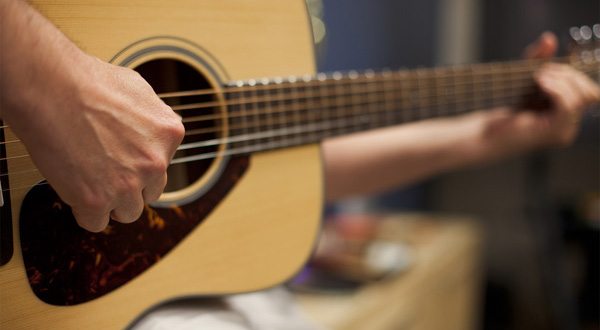 Recital gitarowy Adama Zalasa26 listopada 2015 r. godz. 16.30„Sokół” w Starym Sączu.Wstęp wolny.